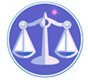 【更新】2018/5/16【編輯著作權者】黃婉玲（建議使用工具列--〉檢視--〉文件引導模式/功能窗格）（參考題庫~本文只收錄部份頁面,且部份無法超連結其他位置及檔案）《《法學知識與英文測驗題庫彙編02》100-103年(共78單元 & 3,900題)。04(107起) 。03(104-106)61單元& 2,940題。01(91-99年)83單元 & 4,050 題(包括中華民國憲法、法學緒論、英文) 〈〈解答隱藏檔〉〉【科目】包括‧a全部法學知識【其他科目】。S-link123總索引。01警察&海巡考試。02司法特考&專技考試。03公務人員考試(答案顯示)　　　　　　　　　　　　　　　　　　　　　　　　　　　　　　　　　　　回目錄(9) 〉〉回目錄(15) 〉〉回首頁〉〉103年103年(18-900)10301。b（15）103年公務人員特種考試關務人員&（9）特種考試身心障礙人員三等考試。各科別103年公務人員特種考試關務人員考試、103年公務人員特種考試身心障礙人員考試及103年國軍上校以上軍官轉任公務人員考試試題 1101【考試別】關務人員考試、身心障礙人員考試【等別】三等考試【類科】各科別、各類科【科目】法學知識（包括中華民國憲法、法學緒論）【考試時間】1小時1.以下何者不屬監察權的範圍？答案顯示:【D】（A）審計（B）調查（C）糾舉（D）審判2.下列何項考試，不屬考試院之職掌範圍？答案顯示:【D】（A）法務部調查局調查人員考試（B）律師考試 （C）中醫師考試（D）大學入學考試3.依據憲法增修條文第5條第1項之規定，司法院副院長應由誰提名？答案顯示:【A】（A）總統（B）行政院院長（C）大法官連署（D）司法院院長4.憲法第81條關於法官之身分保障，不包括下列何者？答案顯示:【C】（A）非受刑事或懲戒處分，不得免職（B）非受監護之宣告，不得免職（C）非依法律，不得免兼庭長之職務（D）非依法律，不得停職5.依據立法院組織法第15條規定，立法院設各處、局、館、中心，即為立法院之內部單位，下列何者並非其內部單位？答案顯示:【D】（A）公報處（B）法制局（C）中南部服務中心（D）立法委員服務處6.立法院對於行政院移請覆議之議案，逾 15日未議決者，原決議之效力為何？答案顯示:【A】（A）失效（B）效力未定（C）照常生效（D）由總統決定7.有關國會的組織、人事的決定、議事規則的制定與議會秩序維護等措施，應交由國會自主決定，此即國會自律原則，下列何者並非此原則之主要目的？答案顯示:【B】（A）使國會不受其他機關的介入、干涉或影響（B）使國會能充分配合行政機關（C）維護國會自主地位與權力制衡的功能（D）使國會能充分發揮議事效率8.預算案應由下列何者提出於立法院？答案顯示:【B】（A）審計部（B）行政院（C）監察院（D）財政部9. 依之規定，目前我國的行政院院長如何產生？答案顯示:【C】（A）由總統提名，立法院同意之（B）由總統提名，國民大會同意之（C）由總統直接任命之（D）由總統提名，監察院同意之10.依據總統副總統選舉罷免法之規定，下列何者不屬中央選舉委員會辦理之事項？答案顯示:【B】（A）候選人申請登記（B）選舉宣導之執行（C）當選證書之製發（D）候選人競選費用之補貼11. 依之規定，總統對於何種事項有核可權？答案顯示:【D】（A）司法院對立法院所提出之法律案（B）考試委員之任命案（C）監察院提出之彈劾案（D）行政院對立法院所通過之法律案移請覆議12.下列有關國家賠償之敘述何者正確？答案顯示:【B】（A）國家賠償一律採無過失責任主義（B）賠償協議成立所作成之協議書得為執行名義（C）人民依國家賠償法所提起之損害賠償訴訟，應適用行政訴訟法之規定（D）法官或檢察官因執行職務侵害人民自由或權利，一律不適用國家賠償法之規定13.依國家賠償法之規定，下列有關國家賠償之賠償方法與範圍之敘述，何者正確？答案顯示:【D】（A）賠償限以回復原狀之方式為之（B）賠償所需經費由中央編列預算支應之（C）賠償範圍不適用與有過失之規定（D）賠償範圍包括所受損害及所失利益14.我國憲法所規定之各種選舉，以何種方法行之？答案顯示:【A】（A）以普通、平等、直接及無記名投票之方法行之（B）以普通、平等、直接及記名投票之方法行之（C）以政黨比例分配之方法行之 （D）以書面記名之方法行之15.下列何者是人民之基本義務？答案顯示:【B】（A）受大學教育（B）依法納稅（C）依法選舉（D）依法考試16.依我國法律規定下列何種基本權利非專屬公民之權利？答案顯示:【B】（A）服公職權（B）訴訟權（C）選舉權（D）罷免權17.下列何者不屬於憲法第19條之「納稅」範圍？答案顯示:【D】（A）遺產與贈與稅（B）田賦（C）綜合所得稅（D）空氣污染防制費18.下列何者不屬於「表現自由」之範疇？答案顯示:【A】（A）人身自由（B）集會自由（C）言論自由（D）出版自由19.依司法院釋字第509號解釋，下列何項基本人權，國家應給予最大限度之維護，俾其實現自我、溝通意見、追求真理及監督各種政治或社會活動之功能得以發揮？答案顯示:【B】（A）財產自由（B）言論自由（C）宗教自由（D）居住自由20.警察機關以進行犯罪偵查為由，對於人民之行動電話通訊進行監察，涉及何種憲法上基本權利之限制？答案顯示:【B】（A）人身自由（B）秘密通訊自由（C）言論自由（D）出版自由21.我國憲法規定有講學之自由，亦具有下列何者之意涵？答案顯示:【A】（A）學術自由（B）人身自由（C）居住自由（D）宗教自由22.依司法院釋字第499號解釋之見解，我國憲法中具有本質重要性而為規範秩序存立之基礎者為何？答案顯示:【C】（A）中華民國國旗（B）中華民國領土（C）國民主權原則（D）總統任期23.下列何者未於憲法中明文規定？答案顯示:【A】（A）死刑應廢止（B）縣長由縣民選舉之（C）陸海空軍應超越黨派（D）獨占性企業以公營為原則24.下列何者並非地方制度法所規定之地方自治團體？答案顯示:【B】（A）臺北市（B）新北市新莊區（C）苗栗縣（D）彰化縣二林鎮25.關於領土的範圍，我國憲法係採何種規定？答案顯示:【A】（A）概括主義（B）列舉主義（C）授權法律規定原則（D）由總統決定26.依司法院釋字第38號解釋之見解，憲法第80條所謂法官依據法律而為審判，其所指的法律意涵為何？答案顯示:【B】（A）限於立法院三讀通過，總統公布施行之法律（B）非限於立法院三讀通過，總統公布施行之法律；尚及於與憲法、法律不相牴觸之有效規章（C）限於法律、法規命令、行政規則等中央法規，不及於自治條例、自治規則等地方法規（D）除法律、法規命令外，不及於行政規則或其他有效規章27.依司法院釋字第329號解釋之見解，有關條約之適用，下列敘述，何者正確？答案顯示:【C】（A）條約不具有法律上之效力（B）非以條約為名稱，而以公約或用協定等名稱即使附有批准條款者，無須送立法院審議（C）國際書面協定，除經法律授權或事先經立法院同意簽訂，或其內容與國內法律相同者外，亦應送立法院審議（D）國際書面協定，未經法律授權或事先經立法院同意簽訂者，無須送立法院審議28.下列委員會，何者非屬於行政程序法第2條所規定之行政機關？答案顯示:【A】（A）臺北市政府國家賠償事件處理委員會（B）公平交易委員會（C）金融監督管理委員會（D）國家發展委員會29.地方制度法規定，地方劃分為省及直轄市，其第18條規定直轄市自治事項、第26條規定自治條例及第27條規定自治規則。下列敘述，何者正確？答案顯示:【B】（A）直轄市公職人員選舉，由中央辦理（B）直轄市自治規則，其屬法律授權訂定者，應於發布後函報各該法律所定中央主管機關備查（C）直轄市不得舉債，公共債務屬財政部職掌（D）直轄市法規不得規定處以罰鍰或其他種類之行政罰30.依地方制度法之規定，自治條例不得與何者牴觸，否則無效？答案顯示:【B】（A）憲法、法律或基於法律授權之法規、行政規則或上級自治團體之自治條例（B）憲法、法律或基於法律授權之法規或上級自治團體之自治條例（C）憲法、法律或基於法律授權之法規、解釋令函或上級自治團體之自治條例（D）憲法、法律或基於法律授權之法規或上級自治團體之自治條例、自治規則、行政規則31.主管機關依法律授權訂定施行細則時，為適用相關任用及晉敘之規定而作補充性之解釋，如無違於一般法律解釋方法，於符合相關憲法原則及法律意旨之限度內，即與何項原則無所牴觸？答案顯示:【B】（A）比例原則（B）法律保留原則（C）信賴保護原則（D）管轄法定原則32.行政機關所為之釋示前後不一致時，於後釋示發布前，依前釋示所為之確定行政處分，其效力如何？答案顯示:【B】（A）依前釋示所為之行政處分效力未定（B）依前釋示所為之行政處分，在前釋示未違法的前提下，該處分繼續有效（C）依前釋示所為之行政處分無效（D）依前釋示所為之行政處分應重新作成33.現代國家因處理公共事務的需要，行政權的作用甚為強大，下列敘述，何者正確？答案顯示:【A】（A）行政機關非有法規根據，不得使人民負擔義務，或侵害其權利（B）行政機關可以自由裁量，制定命令，不受限制（C）行政機關雖無法規上的根據，可為特定人設定權利（D）行政機關得自由裁量，免除特定人在法規上所應負擔的義務34.行政法規公布施行後，制定或發布法規之機關依法定程序予以修改或廢止時，應兼顧規範對象信賴利益之保護；受規範對象如已在因法規施行而產生信賴基礎之存續期間內，對構成信賴要件之事實，有客觀上具體表現之行為，且有值得保護之利益者，即應受信賴保護原則之保障。上開論述的理論基礎源自何項憲法基本原則？答案顯示:【B】（A）民主國家原則（B）法治國家原則（C）權力分立原則（D）社會福利國家原則35.依行政程序法第3條規定，下列何者不適用該法之程序規定？答案顯示:【D】（A）本於傳染病防治所為強制隔離行為（B）某縣政府所為的土地徵收行為（C）公平交易委員會調查多層次傳銷行為（D）考試院有關考選命題及評分之行為36.依規定，「民事，法律所未規定者，依習慣；無習慣者，依法理。」關於本條所適用之習慣，下列敘述，何者正確？答案顯示:【A】（A）以不背於公共秩序或善良風俗者為限（B）以法律有規定，而不背於公共秩序或善良風俗者為限（C）以不牴觸法律規定者且以因地制宜者為限（D）以因地制宜者而有自治立法者為限37.遺產繼承人，除配偶外，關於其順序，下列敘述，何者正確？答案顯示:【A】（A）直系血親卑親屬、父母、兄弟姊妹、祖父母 （B）直系血親卑親屬、祖父母、父母、兄弟姊妹（C）直系血親卑親屬、兄弟姊妹、父母、祖父母 （D）直系血親卑親屬、父母、祖父母、兄弟姊妹38.關於遺囑，下列敘述，何者正確？答案顯示:【B】（A）無行為能力人，經法定代理人之允許得為遺囑（B）滿 16歲以上之限制行為能力人，無須經法定代理人之允許，得為遺囑（C）無行為能力人、限制行為能力人，皆不得為遺囑（D）20歲以下之限制行為能力人，須經法定代理人之允許，始得為遺囑39.依現行民法親屬編規定，關於結婚的要件及效力，下列敘述，何者正確？答案顯示:【B】（A）結婚，應有公開儀式及二人以上之證人 （B）結婚應由雙方當事人向戶政機關為結婚之登記（C）旁系血親在八親等以內者，不得結婚 （D）未成年人結婚，未得法定代理人同意者，屬於無效婚40.依規定，法人分為社團法人和財團法人。關於財團法人之成立，下列敘述，何者正確？答案顯示:【D】（A）不得以遺囑捐助財產成立財團法人 （B）財團法人的主管機關為經濟部（C）財團法人於登記前，不必得主管機關之許可（D）依民法總則施行法規定法人之登記，其主管機關為該法人事務所所在地之法院41.依民法債編規定，瑕疵擔保責任可分為權利瑕疵擔保和物的瑕疵擔保，關於物的瑕疵擔保責任，下列敘述，何者正確？答案顯示:【A】（A）買受人受領出賣人所交付的物品，應依通常程序從速檢查其所受領之物（B）出賣人於危險移轉於買受人之前，即應負物的瑕疵擔保責任（C）買受人不可請求出賣人另行交付無瑕疵之物（D）關於效用或價值之減少，無論其減少之程度是否重要，出賣人均應負擔保責任42公務員或仲裁人對於職務上之行為，要求、期約或收受賄賂或其他不正利益者，刑責為何？答案顯示:【D】（A）處 3年以上 10年以下有期徒刑，得併科 7千元以上罰金（B）處 3年以上 10年以下有期徒刑，得併科 7千元以下罰金（C）處 7年以上有期徒刑，得併科 5千元以上罰金（D）處 7年以下有期徒刑，得併科 5千元以下罰金43.刑法總則有關緩刑和假釋的規定，下列敘述，何者正確？答案顯示:【B】（A）受 5年以下有期徒刑、拘役或罰金之宣告，有刑法第74條情形之一者，認以暫不執行為適當者，得宣告2年以上 5年以下之緩刑（B）緩刑宣告，得斟酌情形，命犯罪行為人向公庫支付一定之金額或提供義務勞務（C）受徒刑之執行而有悛悔實據者，無期徒刑逾 20年，有期徒刑逾三分之一，累犯逾三分之二，得許假釋出獄（D）假釋中因過失更犯罪，受有期徒刑以上刑之宣告者，於判決確定後 6月之內，撤銷其假釋44.關於刑事上之不罰，下列敘述，何者錯誤？答案顯示:【B】（A）行為非出於故意或過失者，不罰；過失行為之處罰，以有特別規定者為限（B）未滿 14歲人之行為，不罰；14歲以上未滿 18歲人之行為，得減輕其刑；滿 80歲人之行為，應減輕其刑（C）行為時因精神障礙或其他心智缺陷，致不能辨識其行為違法或欠缺依其辨識而行為之能力者，不罰（D）依法令之行為或業務上之正當行為，不罰45.著作財產權，除著作權法與其他法律另有規定外，存續於著作人之生存期間及其死亡後幾年？答案顯示:【D】（A）5年（B）15年（C）30年（D）50年46.依公司法規定，關於股份有限公司之設立，下列敘述，何者正確？答案顯示:【A】（A）政府或法人均得為發起人（B）發起人所得受之特別利益，經股東會決議即可，不必載明於章程（C）發起人申請公開招募股份，經證券管理機關審核，不必另訂招股章程（D）股份有限公司依規定股款繳足後，發起人應於 1個月內召開創立會47.依規定，為保護消費者的生命、身體、健康或財產權益，下列敘述，何者正確？答案顯示:【B】（A）企業經營者能證明其無過失者，法院得免除其賠償責任（B）從事設計、生產、製造商品或提供服務之企業經營者，就其商品或服務致生損害於消費者或第三人時，應負連帶賠償責任（C）輸入商品服務之企業經營者為進口商，並不負商品製造者責任（D）從事經銷之企業經營者改裝商品或變更服務內容者，能證明其對損害之防免已盡相當之注意，即可不負責任48.關於工資，下列敘述，何者正確？答案顯示:【B】（A）工資得由勞雇雙方議定之，而低於基本工資（B）雇主對勞工不得因性別而有差別之待遇；工作相同、效率相同者，給付同等之工資（C）雇主得預扣勞工工資作為違約金或賠償費用（D）工資之給付，應以法定或市場通用貨幣為之49.依勞動基準法相關規定，關於終止勞動契約之要件及程序，下列敘述，何者正確？答案顯示:【C】（A）特定性定期契約期限逾 2年者，於屆滿 2年後，勞工得終止契約（B）不定期契約得隨時終止，雇主或勞工一方終止時，不受預告期間之拘束（C）雇主不依勞動契約給付工作報酬，勞工得不經預告終止契約（D）雇主終止勞動契約，每滿 1年發給勞工相當於 1個月基本工資之資遣費50.依性別工作平等法之規定，女性受僱者因生理日致工作有困難者，每月得請生理假幾日？答案顯示:【A】（A）1日（B）2日（C）3日（D）5日。各年度考題。103年(18-900)。102年(21-1,050)。101年(18-900)。100年(21-1,050)。各年度考題。103年(18-900)。102年(21-1,050)。101年(18-900)。100年(21-1,050)。各年度考題。103年(18-900)。102年(21-1,050)。101年(18-900)。100年(21-1,050)（1）公務人員特種考試司法人考試。各類科03三等&04四等。103年03。103年04。102年03。102年04。101年03。101年04。100年03。100年04。99~95年（2）特種考試交通事業鐵路人員考試~*01高員三級&02員級&03佐級*。升資考試~04員級晉高員級&05佐級晉員級。103年01。103年02。103年04。103年05*。102年01。102年02。101年01。101年02*。100年01。100年02。100年04。100年05。99~95年（3）特種考試交通事業公路人員考試高員三級&員級&佐級*。升資考試~員級晉&佐級晉特種考試交通事業港務人員。升資考試~*員級晉&佐級晉。102年員級晉。102年佐級晉*。100年員級晉。100年佐級晉。99~95年（4）公務人員特種考試一般警察人員~*03三等考試。共同科目*04四等考試。消防警察人員。103年03。103年04*。102年03。102年04。101年03。101年04*。100年03。100年04。99~95年（5）特種考試地方政府公務人員考試*。03三等&04四等。各類科*。103年03。103年04。102年03。102年04*。101年03。101年04。100年03。100年04。99~95年（6）公務人員普通考試。各類科。103年。102年。101年。100年。99~95年（7）公務人員高等考試三等考試。各類科。103年。102年。101年。100年。99~95年（8）公務人員、關務人員升官等薦任。各類科。102年公務。102年關務。100年公務*。100年關務。99~95年（9）公務人員特種考試身心障礙人員考試~*03三等&04四等。各類科〈法學知識〉。103年03。103年04*。102年03。102年04。101年03。101年04*。100年03。100年04。99~95年（10）公務人員特種考試海岸巡防人員考試~*。03三等&04四等。103年03。102年03。102年04。100年03。99~95年（11）公務人員特種考試民航人員三等考試。各類科。102年。101年。100年。99~95年（12）公務人員特種考試法務部調查局調查人員~*03三等&04四等考試。各類科*〈綜合法政知識與英文〉。103年03。103年04。102年03。102年04*。101年03。100年03。99~95年（13）公務人員特種考試水利人員及水土保持人員考試*。各類科。99~95年（14）公務人員特種考試移民行政人員~*03三等&04四等考試。移民行政。103年03。103年04。102年03*。102年04。101年03。101年04（15）公務人員特種考試關務人員考試~*03三等&04四等。各類科。103年03。103年04。102年03。101年03。101年04*。100年03。100年04。99~95年（16）公務人員特種考試經濟部專利商標審查人員三等考試*。各類科。102年。101年。99~95年（17）特種考試退除役軍人轉任公務人員考試~*03三等&04四等。各類科。102年03。102年04。100年03。100年04。99~95年（18）公務人員特種考試國家安全局國家安全情報人員三等考試*。各類科。103年。102年。101年。100年。99~95年（19）警察人員升官等考試。警正警察官升官等*。各類科。103年。101年。99~95年（20）。公務人員特種考試~外交領事人員~*03三等&04四等。103年03。103年04（21）公務人員特種考試稅務人員考試。各類科。102年03。102年04。100年03。100年04